2025 Ukraine HolidaysUkraine 2025 CalendarUkraine 2025 CalendarUkraine 2025 CalendarUkraine 2025 CalendarUkraine 2025 CalendarUkraine 2025 CalendarUkraine 2025 CalendarUkraine 2025 CalendarUkraine 2025 CalendarUkraine 2025 CalendarUkraine 2025 CalendarUkraine 2025 CalendarUkraine 2025 CalendarUkraine 2025 CalendarUkraine 2025 CalendarUkraine 2025 CalendarUkraine 2025 CalendarUkraine 2025 CalendarUkraine 2025 CalendarUkraine 2025 CalendarUkraine 2025 CalendarUkraine 2025 CalendarUkraine 2025 CalendarJanuaryJanuaryJanuaryJanuaryJanuaryJanuaryJanuaryFebruaryFebruaryFebruaryFebruaryFebruaryFebruaryFebruaryMarchMarchMarchMarchMarchMarchMarchMoTuWeThFrSaSuMoTuWeThFrSaSuMoTuWeThFrSaSu123451212678910111234567893456789131415161718191011121314151610111213141516202122232425261718192021222317181920212223272829303124252627282425262728293031AprilAprilAprilAprilAprilAprilAprilMayMayMayMayMayMayMayJuneJuneJuneJuneJuneJuneJuneMoTuWeThFrSaSuMoTuWeThFrSaSuMoTuWeThFrSaSu12345612341789101112135678910112345678141516171819201213141516171891011121314152122232425262719202122232425161718192021222829302627282930312324252627282930JulyJulyJulyJulyJulyJulyJulyAugustAugustAugustAugustAugustAugustAugustSeptemberSeptemberSeptemberSeptemberSeptemberSeptemberSeptemberMoTuWeThFrSaSuMoTuWeThFrSaSuMoTuWeThFrSaSu1234561231234567789101112134567891089101112131414151617181920111213141516171516171819202121222324252627181920212223242223242526272828293031252627282930312930OctoberOctoberOctoberOctoberOctoberOctoberOctoberNovemberNovemberNovemberNovemberNovemberNovemberNovemberDecemberDecemberDecemberDecemberDecemberDecemberDecemberMoTuWeThFrSaSuMoTuWeThFrSaSuMoTuWeThFrSaSu1234512123456767891011123456789891011121314131415161718191011121314151615161718192021202122232425261718192021222322232425262728272829303124252627282930293031Jan 1	New YearJan 2	New YearMar 8	International Women’s DayMar 10	International Women’s DayApr 20	Orthodox EasterApr 21	Orthodox Easter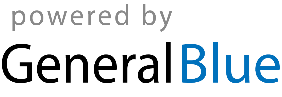 May 1	Labour DayMay 9	Victory DayJun 8	PentecostJun 9	PentecostJun 28	Constitution DayJun 30	Constitution Day (substitute day)Jul 15	Statehood DayAug 24	Independence DayAug 25	Independence Day (substitute day)Oct 1	Defenders of Ukraine DayDec 25	Christmas Day